Муниципальный тур Всероссийской олимпиады школьников по французскому языку7-8 классы2016-2017ггЛексико-грамматический тестЛист заданий Durée de l’épreuve : 45/60 minutes						Note sur 25Les textes, utilisés dans les exercices 1 et 2, sont extraits de J.-M. G. Le Clézio « Mondo et autres histoires », Gallimard Jeunesse, 2009.Exercice 1										6 points Relier les éléments figurant dans les deux colonnes pour reconstituer les énoncés du texte. Attention ! dans la colonne droite il y a des intrus.Le jour où Lullaby a décidé qu’elle n’irait plus à l’école. Exercice 2										5 points Compléter le texte avec les mots de la liste : savait / lettres / falaises / gens / pouvait Ça faisait plusieurs jours maintenant que Lullaby allait du côté des _____________(1), mais ça ne __________(2) pas durer toujours, Lullaby le __________(3) bien. D’abord, il y avait tous ces _________(4) à l’école et dans la rue. Il y avait ces _____________(5) qui demandaient des explications. Ensuite il y avait la lettre de Monsieur Filippi, une lettre bizzare pour lui demander de revenir.Exercice 3										6 points Сompléter le texte en choisissant pour chaque vide la réponse qui convient. C’est la fin des vacances. On attend (1)____rentrée des classes en profitant (2)____dernières journées de chaleur. On cueille (3) ___bouquets de feuilles. On range (4) ____vêtements (5) ____été et on se prépare (6)____ la reprise du travail.Exercice 4										8 points Compléter le texte suivant par les pronoms compléments directs (l’, le, la, les, en) qui conviennent.  Il était une fois, dans un pays imaginaire, une jeune fille qui savait voyager dans le temps. Le temps! Il va vous______falloir pour écouter cette histoire. Tous ses amis, et elle______ avait beaucoup, souhaitaient connaître leur avenir. Ils voulaient tous ______ rencontrer pour qu’elle ______ conduise vers le futur. Leur secrète envie était de ______ explorer à leur guise, voire de _____programmer à leur convenance.« Moi, j’aimerais avoir des maisons partout, disait l’une. Je_____ construirais une dans chaque endroit qui me plaît. » «Moi, disait une autre, j’aurais des vignes et des chevaux. Je_____ soignerais avec amour. C’était un tourbillon de désirs, de projets, de promesses. Et elles ont remonté le temps.ПЕРЕНЕСИ СВОИ РЕШЕНИЯ В ЛИСТ ОТВЕТОВ !!!Муниципальный тур Всероссийской олимпиады школьников по французскому языку7-8 классыЛексико-грамматический тестРегистрационный номер участникаЛист ответовМуниципальный тур Всероссийской олимпиады школьников по французскому языку7-8 классыКонкурс понимания устного текста Лист заданийDurée de l’épreuve : 30 minutes environ					Note sur 20Consigne : Choisis la(les) bonne(s) réponse(s) ou écris l’information demandée.1. A qui s’adresse cette émission?							1 pointA. Aux adolescentsB. Aux parentsC. Aux animateurs2. Quel est le loisir préféré des garçons ?						1 point___________________________________3. Quel est le loisir préféré des filles ?						1 point___________________________________4. Les garçons qui préfèrent les activités artistiques sont un peu moins nombreux que les filles.										1 point5. D’après le sondage, quelle est la seconde activité préférée des jeunes filles ?_____________________________________________________________1 point6. Quels sont les loisirs de Myriam ?						         3 points1)___________________________________2)___________________________________3)___________________________________7. Myriam a arrêté certaines activités, pourquoi ?       			         2 pointsA. Parce qu’elle n’avait pas le temps.B. Pour s’inscrire à de nouvelles activités.C. Pour avoir plus de liberté.8. On peut apprendre le ballet et le piano à l’école.				1 point9. Myriam fait du théâtre.								1 point10. Pourquoi pour Christopher le tennis n’est pas un loisir.			1 point_______________________________________________11. Ce sont ses parents qui ont voulu qu’il pratique le tennis.									1 point12. Christopher a tennis trois fois par semaine.					1 point13. Plusieurs activités extrascolaires sont proposées à l’école.			1 point14. Myriam hésite à choisir son loisir idéal.						1 point15. Myriam prévient toujours ses parents quand elle va voir les copains.      1 point16. Christopher : 				         2 pointsA. préfère avoir encore une soirée libre.B. n’aime pas planifier son temps libre.C. préfère passer ses après-midis avec ses amis et ses soirées avec sa famille.ПЕРЕНЕСИ СВОИ РЕШЕНИЯ В ЛИСТ ОТВЕТОВ !!!Муниципальный тур Всероссийской олимпиады школьников по французскому языку7-8 классыКонкурс понимания устного текста Регистрационный номер участникаЛист ответовМуниципальный тур Всероссийской олимпиады школьников по французскому языку7-8 классыКонкурс понимания письменных текстовЛист заданийDurée de l’épreuve : 60 minutes						Note sur 20Document 1Consigne : Lis l’article, réponds aux questions, écris ou coche ta réponse. 1. Donne un titre à cet article. 							2 points___________________________________________________________	         2. Quelle est l’origine de l’évènement évoqué dans l’article ? 		1 pointA. Un geste de savoir-vivre mal compris.B. Une porte de bus bloquée par la foule.C. L’inquiétude d’une bande de jeunes.3. Quelle a été la réaction du conducteur ?					1 pointA. Il a refusé de continuer sa route.B. Il a réclamé le calme.C. Il s’est énervé.4. Pourquoi ?									        1 pointA. Il était fatigué.B. Il avait reçu des coups.C. Il avait peur pour les enfants.5. Qu’ont fait les passagers ?							        1 pointA. Ils ont menacé le conducteur.B. Ils ont appelé la police.C. Ils sont partis rapidement.6. D’après l’article cet événement a eu lieu parce que :		  	         3 points	A. la police contrôle mal la circulation.	B. les gens ont généralement une mauvaise opinion des jeunes.	C. les conducteurs de bus ne sont pas assez chaleureux.	D. on ne s’adresse pas assez poliment aux conducteurs.	E. l’attitude au travail est trop rigide.	F. les conditions de vie en ville sont stressantes.	G. il n’y a pas assez de transports en commun en banlieue.7. Que signifie cette phrase : « La courtoisie est rare dans les transports en commun. Et lorsque quelqu’un se montre attentionné, cela semble vraiment bizarre ! »			____________________________________________________________2 pointsDocument 2Consigne : Lis le document et réponds aux questions 8-16 avec les mots tirés du texte, ensuite coche ta réponse. 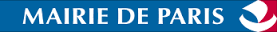 LA VILLE DE PARIS VOUS PROPOSEles ateliers découverte & multisports des samedis matin sans classeLes samedis matin sans classe, des ateliers éducatifs sont organisés pour les enfants des écoles élémentaires. Des activités variées d’expression, de création et des animations sportives leur sont proposées.Ces ateliers gratuits sont situés dans les écoles. Les enfants de 6 à 12 ans sont accueillis par petits groupes de 8h45 à 11h45 et sont encadrés par des animateurs spécialisés.Les ateliers sont ouverts pendant les 18 samedis matin sans classe de l’année scolaire, soit presque un samedi matin sur deux. C’est donc plus de temps pour profiter de ces animations !Les ateliers découverte et multisports s’inscrivent dans le plan engagé par la Ville de Paris pour l’amélioration de l’accueil des enfants et la qualité des activités éducatives périscolaires.8. Pour qui sont les ateliers découverte ? 						1 point________________________________________________________________9. Quelle est la tranche d’âge concernée ? 						1 point_________________________________________________________________10. Quel jour sont organisés les ateliers découverte ? 				1 point_________________________________________________________________11. A quel moment de la journée ?							1 point_________________________________________________________________12. A quels horaires ?									1 point_________________________________________________________________13. Quel est le prix de ces ateliers ? 							1 point_________________________________________________________________14. Les ateliers découverte ont lieu : 							1 pointA. dans des clubs sportifsB. dans les mairiesC. dans les établissements scolaires15.  Les ateliers découverte sont organisés par : 					1 pointA. des professeursB. des spécialistes de l’animationC. des bénévoles16. Les participants à ces ateliers sont : 						1 pointA. répartis en sous-groupesB. tous ensembleC. divisés selon leur âgeПЕРЕНЕСИ СВОИ РЕШЕНИЯ В ЛИСТ ОТВЕТОВ !!!Муниципальный тур Всероссийской олимпиады школьников по французскому языку7-8 классыКонкурс понимания письменных текстовРегистрационный номер участникаЛист ответовМуниципальный тур Всероссийской олимпиады школьников по французскому языку7-8 классыКонкурс письменной речиЛист заданийDurée de l’épreuve : 50-60 minutes						Note sur 25Situation : L’amitié est importante car elle permet de sortir du cocon familial. Auprès de ses amies avec qui on partage des fous-rires, des discussions et des galères, on se sent vivre et on comprend peu à peu qui on est. La beauté de l’amitié, c’est de se découvrir petit à petit, dans les petites choses futiles de la vie comme un devoir révisé ensemble, un sourire à la cantine, une confidence entre deux cours… Ces choses a priori sans importance le deviennent lorsqu’on les partage avec quelqu’un de différent. Cette vraie amitié prend du temps à se construire. (Noélie, 13 ans http://blog.okapi.fr/).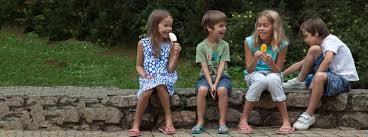 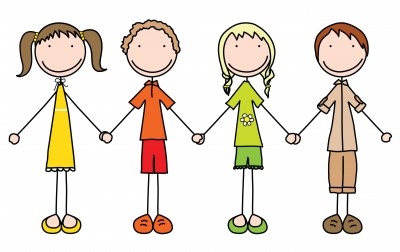 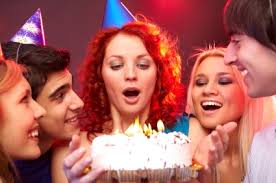 Consigne : Que penses-tu de l’amitié ? Est-ce important pour toi ? Décris tes sentiments et tes impressions. Passes-tu beaucoup de temps avec tes amis ? Quand et où vous êtes-vous rencontré(e)s ? Que faites-vous ensemble? Avez-vous déjà voyagé ensemble ? Votre amitié durera-t-elle quand vous serez grands après la fin de vos études à l’école ? Pour répondre à ces questions tu écris à la 1ère personne du singulier, tu fais attention aux temps : le passé (hier), le présent (aujourd’hui) et le futur (demain). La longueur de ton texte est de 80-100 mots.Муниципальный тур Всероссийской олимпиады школьников по французскому языку7-8 классыКонкурс письменной речиЛист ответовРегистрационный номер участникаRègle de décompte des mots : est considéré comme mot tout ensemble de signes placé entre deux espaces. « c’est-à-dire » = 1 mot, « un bon élève » = 3 mots, « J’ai 14 ans » = 3 mots.__________________________________________________________________________________________________________________________________________________________________________________________________________________________________________________________________________________________________________________________________________________________________________________________________________________________________________________________________________________________________________________________________________________________________________________________________________________________________________________________________________________________________________________________________________________________________________________________________________________________________________________________________________________________________________________________________________________________________________________________________________________________________________________________________________________________________________________________________________________________________________________________________________________________________________________________________________________________________________________________________________________________________________________________________________________________________________________________________________________________________________________________________________________________________________________________________________________________________________________________________________________________________________________________________________________________________________________________________________________________________________________________________________________________________________________________________________________________________________________________________________________________________________________________________________________________________________________________________________________________________________________________________________________________________________________________________________________________________________________________________________________________________________________________________________________________________________________________________________________________________________________________________________Nombre de mots: ___________Муниципальный тур Всероссийской олимпиады школьников по французскому языку7-8 классыКонкурс устной речиЛист заданийPréparation : 5-6 minutesDurée de l’épreuve : 5 minutes						Note sur 25Sujet 1. Mise en situation : Faire les devoirs de ses camarades contre de l’argent ? Au collège, certains élèves monnayent leurs talents scolaires. Mais tout cela est-il bien moral ? Dis ce que tu en penses ?Consigne : Lis l’avis d’un collégien français et donne ton avis sur le sujet.Adogirl, 13ans: « Contre, les gens doivent se débrouiller tout seul (même si c’est un bon plan pour celui qui ramasse l’argent!) » http://blog.okapi.fr/college/pour_ou_contre/faire-les-devoirs-de-ses-camarades-contre-de-largent/Tu as réussi si tu as fait un monologue suivi (de 2 minutes environ) où tu as présentéle problème de discussionl’avis du collégien françaista réponse à la question poséetu as répondu aux questions posées par le jury (de 2 minutes environ)Муниципальный тур Всероссийской олимпиады школьников по французскому языку7-8 классыКонкурс устной речиЛист заданийPréparation : 5-6 minutesDurée de l’épreuve : 5 minutes						Note sur 25Sujet 2. Mise en situation : Pour ou contre afficher le portrait du meilleur élève du mois ?Tu connais peut-être cette pratique dans certaines entreprises (américaines notamment) consistant à afficher le portrait du meilleur employé du mois. Selon elles, ça stimulerait la compétition entre les employés et ferait “monter le niveau” général. Et si ton collège faisait pareil avec ses élèves ? Serais-tu pour ou contre que, chaque mois, on affiche bien en vue la photo de celui ou celle qui obtient les meilleurs résultats de l’établissement ou de la classe?
Dis pourquoi.Consigne : Lis l’avis d’un collégien français et donne ton avis sur le sujet.LuneDeCristal :Pour ! Ce serait motivant ! http://blog.okapi.fr/college/pour_ou_contre/pour-ou-contre-afficher-le-portrait-du-meilleur-eleve-du-mois/Tu as réussi si tu as fait un monologue suivi (de 2 minutes environ) où tu as présentéle problème de discussionl’avis du collégien françaista réponse à la question poséetu as répodu aux questions posées par le jury (de 2 minutes environ)Муниципальный тур Всероссийской олимпиады школьников по французскому языку7-8 классыКонкурс устной речиЛист заданийPréparation : 5-6 minutesDurée de l’épreuve : 5 minutes						Note sur 25Sujet 3. Mise en situation : Pour ou contre des révisions pendant les grandes vacances ?Le danger des vacances d’été, c’est que tu oublies tous tes cours en deux mois… Qu’en dirais-tu si, avant de partir, les profs te donnaient une liste de révisions à faire pendant l’été (avec éventuelle vérification à la rentrée)?Consigne : Lis l’avis d’un collégien français et donne ton avis sur le sujet.Héloïse : Pour, car cela permet de ne rien oublier mais les vacances doivent quand même rester du repos sinon, ce n’est plus des vacances !http://blog.okapi.fr/non-classe/pour-ou-contre-des-revisions-pendant-les-grandes-vacances/Tu as réussi si tu as fait un monologue suivi (de 2 minutes environ) où tu as présentéle problème de discussionl’avis du collégien françaista réponse à la question poséetu as répondu aux questions posées par le jury (de 2 minutes environ)Муниципальный тур Всероссийской олимпиады школьников по французскому языку7-8 классыКонкурс устной речиЛист заданийPréparation : 5-6 minutesDurée de l’épreuve : 5 minutes						Note sur 25Sujet 4. Mise en situation : Pour ou contre les soirées à l’école?À l’approche des fêtes de fin d’année, certains collèges proposent aux élèves des soirées. Au menu, musique et danse, et parfois une thématique particulière, comme par exemple une soirée déguisée ou “habillée”. Pour ou contre ce genre d’événement au collège ? Dis pourquoi !Consigne : Lis l’avis d’un collégien français et donne ton avis sur le sujet.@Sp!derW@@f::) : Contre ! Déjà, pour moi, les mots « fête » et « collège » ne vont pas du tout ensemble, et aux soirées, on ne peut pas forcément faire tout ce qu’on veut !http://blog.okapi.fr/college/pour_ou_contre/pour-ou-contre-les-soirees-au-college/Tu as réussi si tu as fait un monologue suivi (de 2 minutes environ) où tu as présentéle problème de discussionl’avis du collégien françaista réponse à la question poséetu as répondu aux questions posées par le jury (de 2 minutes environ)Муниципальный тур Всероссийской олимпиады школьников по французскому языку7-8 классыКонкурс устной речиЛист заданийPréparation : 5-6 minutesDurée de l’épreuve : 5 minutes						Note sur 25Sujet 5. Mise en situation : Pour ou contre remplacer les fournitures par des ordinateurs ?Ça te dirait si, à la rentrée prochaine, les livres, les cahiers, les stylos, les agendas, etc. étaient remplacés par un ordi portable distribué à chaque élève ? Il servirait à tout : prendre des notes en classe, échanger des documents avec le professeur et tes camarades, suivre la leçon sur un manuel numérisé, faire des recherches pour un exposé, etc. Dis ce que tu en penses ! Consigne : Lis l’avis d’un collégien français et donne ton avis sur le sujet.#unpetitkinder : Pour et contre. On pourrait utiliser plus souvent les ordis, mais pas tout le temp pour ne pas s’abîmer la vue.http://blog.okapi.fr/college/pour_ou_contre/pour-ou-contre-remplacer-les-fournitures-par-des-ordis/Tu as réussi si tu as fait un monologue suivi (de 2 minutes environ) où tu as présentéle problème de discussionl’avis du collégien françaista réponse à la question poséetu as répondu aux questions posées par le jury (de 2 minutes environ)Муниципальный тур Всероссийской олимпиады школьников по французскому языку7-8 классыКонкурс устной речиЛист заданийPréparation : 5-6 minutesDurée de l’épreuve : 5 minutes						Note sur 25Sujet 6. Mise en situation : Pour ou contre décaler la journée de classe ?Certains trouvent que les cours commencent trop tôt. Que dirais-tu de décaler la journée de classe, en la faisant débuter plus tard (par exemple 9 heures ou 9 h 30) ? Bien sûr, pour assurer le même volume d’enseignement, il s’agirait également de la terminer une heure ou une heure et demi plus tard également ! Pour ou contre ? Dis-nous pourquoi ! Consigne : Lis l’avis d’un collégien français et donne ton avis sur le sujet.Abeltessier : Pour, car c’est important de dormir le matin pour être en forme le reste de la journée et contre, car certains disent que le matin, on travaille mieux.http://blog.okapi.fr/college/pour_ou_contre/pour-ou-contre-decaler-la-journee-de-classe/Tu as réussi si tu as fait un monologue suivi (de 2 minutes environ) où tu as présentéle problème de discussionl’avis du collégien françaista réponse à la question poséetu as répondu aux questions posées par le jury (de 2 minutes environ)Муниципальный тур Всероссийской олимпиады школьников по французскому языку7-8 классыКонкурс устной речиЛист заданийPréparation : 5-6 minutesDurée de l’épreuve : 5 minutes						Note sur 25Sujet 7. Mise en situation : Pour ou contre porter un uniforme au collège ?Courante en Russie, la pratique du port de l’uniforme à l’école est rare en France. Elle a ses partisans, soucieux de l’«image» de l’établissement et d’égalité entre élèves, mais elle a aussi ses adversaires, inquiets d’y perdre l’originalité de chacun.
Et toi, qu’en penses-tu ? Consigne : Lis l’avis d’une collégienne française et donne ton avis sur le sujet.Lena68 : Pour et contre…Pour : au moins on est tous égaux. Et contre, car on ne peut pas montrer notre personnalité.http://blog.okapi.fr/college/pour_ou_contre/pour-ou-contre-porter-un-uniforme-au-college/Tu as réussi si tu as fait un monologue suivi (de 2 minutes environ) où tu as présentéle problème de discussionl’avis du collégien françaista réponse à la question poséetu as répondu aux questions posées par le jury (de 2 minutes environ)Муниципальный тур Всероссийской олимпиады школьников по французскому языку7-8 классыКонкурс устной речиЛист заданийPréparation : 5-6 minutesDurée de l’épreuve : 5 minutes						Note sur 25Sujet 8. Mise en situation : Pour ou contre le tutoiement entre profs et élèves ? Au collège, beaucoup de profs disent “tu” à leurs élèves, même si d’autres choisissent le “vous”. Et toi, qu’en penses-tu ? Comment profs et élèves devraient-ils s’adresser les uns aux autres ? À la deuxième personne du singulier ou du pluriel ? Et pourquoi ? Consigne : Lis l’avis d’une collégienne française et donne ton avis sur le sujet.Moua : Contre, le vouvoiement inspire le respect ! S’il n’y a plus de respect élève-prof, prof-élève, il n’y a plus d’atmosphère de travail.http://blog.okapi.fr/college/pour_ou_contre/pour-ou-contre-le-tutoiement-entre-profs-et-eleves/Tu as réussi si tu as fait un monologue suivi (de 2 minutes environ) où tu as présentéle problème de discussionl’avis du collégien françaista réponse à la question poséetu as répondu aux questions posées par le jury (de 2 minutes environ)Муниципальный тур Всероссийской олимпиады школьников по французскому языку7-8 классыКонкурс устной речиЛист заданийPréparation : 5-6 minutesDurée de l’épreuve : 5 minutes						Note sur 25Sujet 9. Mise en situation : Faire ses devoirs en musique ?Il y a ceux qui ne travaillent jamais sans musique, et ceux qui ne peuvent se concentrer que dans le silence. Et toi, comment fonctionnes-tu ? As-tu besoin de calme pour faire tes devoirs ? Ou préfères-tu travailler sur un fond musical? Consigne : Lis l’avis d’une collégienne française et donne ton avis sur le sujet.Amélie (11 ans) : Pour quand on fait un travail pas trop compliqué (coloriage d’une carte en géo). Contre si on doit préparer un contrôle.http://blog.okapi.fr/college/pour_ou_contre/faire-ses-devoirs-en-musique/Tu as réussi si tu as fait un monologue suivi (de 2 minutes environ) où tu as présentéle problème de discussionl’avis du collégien françaista réponse à la question poséetu as répondu aux questions posées par le jury (de 2 minutes environ)Муниципальный тур Всероссийской олимпиады школьников по французскому языку7-8 классыКонкурс устной речиЛист заданийPréparation : 5-6 minutesDurée de l’épreuve : 5 minutes						Note sur 25Sujet 10. Mise en situation : Les profs robots ? Au Japon ou en Corée du Sud, les pays les plus branchés high-tech, les robots commencent à faire leur apparition dans les salles de classe. Toujours plus perfectionnés, ils arrivent à remplir certaines tâches des profs. Et toi, tu aimerais avoir un robot comme prof ? Consigne : Lis l’avis d’une collégienne française et donne ton avis sur le sujet.maple_leaf10 : Pour ! On économise de l’argent parce qu’il ne faut pas payer les salaires des profs.http://blog.okapi.fr/college/pour_ou_contre/les-profs-robots/Tu as réussi si tu as fait un monologue suivi (de 2 minutes environ) où tu as présentéle problème de discussionl’avis du collégien françaista réponse à la question poséetu as  répondu aux questions posées par le jury (de 2 minutes environ)1 ___2 ___3 ___4 ___5 ___6 ___1. Elle marchait vite2. Elle était contente3. Tout était si beau que4. La mer efface ces choses de la terre5. La mer ressemblait à6. Elle ne pensait même plusA. que les bruits violents et doux des vagues..B. parce qu’elle est ce qu’il y a de plus important au monde.C. qui avançait difficilement.D. sans faire de bruit sur ses semelles de crêpe.E. un grand animal en train de remuer sa tête et de fouetter l’air avec sa queue.F. d’avoir décidé de ne plus aller à l’école.G. à l’école.H. c’était comme si l’école n’avait jamais existé.1A. pour laB. laC. de la2A. lesB. dans lesC. des3A. lesB. des C. ces4A.  leursB. lesC. des5A. d’ B. de l’C. en6A. pourB. àC. ─Ex N°Réponses Réponses Réponses Réponses Réponses Réponses Réponses Réponses Réponses Réponses Réponses Réponses Réponses Réponses Réponses Réponses 11 _____1 _____2 ______2 ______2 ______3 ______3 ______3 ______4 ______4 ______4 ______5 ______5 ______5 ______6______6______231 _____1 _____2 ______2 ______2 ______3 ______3 ______3 ______4 ______4 ______4 ______5 ______5 ______5 ______6______6______4A. VRAIB. FAUXC. N’EST PAS MENTIONNÉ	A. VRAIB. FAUXC. N’EST PAS MENTIONNÉA. VRAIB. FAUXC. N’EST PAS MENTIONNÉA. VRAIB. FAUXC. N’EST PAS MENTIONNÉA. VRAIB. FAUXC. N’EST PAS MENTIONNÉA. VRAIB. FAUXC. N’EST PAS MENTIONNÉA. VRAIB. FAUXC. N’EST PAS MENTIONNÉA. VRAIB. FAUXC. N’EST PAS MENTIONNÉ№RéponseRéponseRéponse1АВС234АВС561.1.1.1.62.2.2.2.63.3.3.3.7АВС8АВС9АВС1011АВС12АВС13АВС14АВС15АВС16АВС______________________La courtoisie est rare dans les transports en commun. Et lorsque quelqu’un se montre attentionné, cela semble vraiment bizarre !Ce jour-là, une jeune femme veut sortir du bus, mais voilà que la porte se referme trop tôt. Dans le but de l’aider, un groupe de jeunes de banlieue crie au chauffeur : « La porte ! » L’ordre et le ton ne plaisent pas. Le conducteur réagit en criant lui aussi sur les jeunes.Il est près de 21 heures. La journée de travail a été difficile pour le chauffeur : la circulation dense, trop de monde dans le bus, des automobilistes agressifs...pour finir, des jeunes de banlieue maladroits... Et c’est le clash !Autour de la cabine du conducteur, c’est la folie : des voyageurs lancent des injures et d’autres se battent. La dispute est générale ! Les enfants pleurent, les passagers crient pour qu’on leur ouvre la porte, puis sortent du bus en courant...(D’après Le Parisien)12ABC3ABC4ABC5ABC6ABCDEFG7891011121314ABC15ABC16ABC